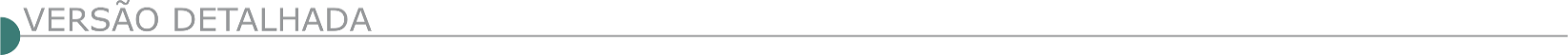 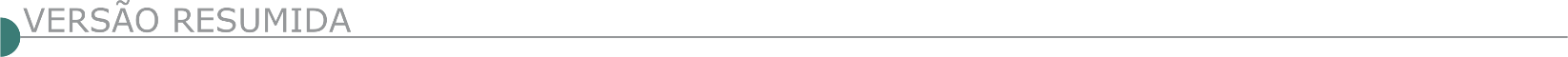 ESTADO DE MINAS GERAISCONSÓRCIO INTERMUNICIPAL PARA O DESENVOLVIMENTO AMBIENTAL SUSTENTÁVEL DO NORTE DE MINAS AVISO DE LICITAÇÃO CONCORRÊNCIA Nº 1/2021 PC 037/2021 CONCORRÊNCIA 001/2021Retificação publicação 18/5/21, Seção 3, p. 147-Onde se lê: Cont. de empresa p/ prestação de serviços de manutenção em: encostas, vias públicas, logradouros pavimentados e não pavimentados, rios, córregos, lagoas e praças públicas, Leia-se: serviços de reformas de edificações e manutenção predial-Habilitação: 18/06/2021, 08h30min. licitacoes@codanorte.mg.gov.br - www.codanorte.mg.gov.br. ALTO CAPARAÓ PREFEITURA MUNICIPAL CONCORRÊNCIA Nº 001/2021 A Prefeitura de Alto Caparaó/MG torna público o Adiamento do Processo Licitatório Nº 126/2021, Concorrência Nº 001/2021. Em razão de alterações no edital. Objeto: Contratação de empresa especializada para execução dos serviços de coleta, transporte rodoviário e destinação final dos resíduos sólidos domiciliares e urbanos gerados pelo município de Alto Caparaó/MG. A sessão pública ocorrerá no dia 21/06/2021, às 13H. O edital na íntegra está disponível no site www.altocaparao.mg.gov.br. Maiores informações no tel.: (32) 3747.2507/2562. BOA ESPERANÇA PREFEITURA MUNICIPAL AVISO DE LICITAÇÃO – TOMADA DE PREÇOS Nº 06/2021. Tipo Menor Preço Global. Regime de Execução: Empreitada por preço global. Objeto: Contratação de empresa especializada para execução de obras, incluindo fornecimento de materiais e equipamentos necessários para continuação da construção de 04 (quatro) salas de aula na Escola Municipal Deputado José Aldo dos Santos, de conformidade com as especificações técnicas contidas no memorial descritivo, projetos e planilhas em anexo. Entrega dos envelopes até às 09h:00min de 07/06/2021. Edital e anexos no site: www.boaesperanca.mg.gov.br/licitacoes. Informações: (35) 3851-0314. BORDA DA MATA PREFEITURA MUNICIPAL TOMADA DE PREÇO Nº 001/2021 A CPL informa que fará realizar licitação na modalidade TOMADA DE PREÇO, cujo objeto da presente licitação é a Contratação de empresa especializada para execução de pavimentação asfáltica em trecho da Avenida Lauro Megale e na Rua Vicente Gonçalves Pinto, com fornecimento de mão de obra, materiais, equipamentos necessários e conforme memorial descritivo e de cálculo, planilha orçamentária, cronograma físico financeiro e projeto. Abertura da sessão: 07/06/2021 às 09:00. O edital está disponibilizado no site www.bordadamata.mg.gov.br. Informações (35) 3445-4900. CAMPO BELO DEPARTAMENTO MUNICIPAL DE ÁGUA E ESGOTO - DEMAE AVISO DE LICITAÇÃO - TOMADA DE PREÇO Nº 02/2021 O Departamento Municipal de Água e Esgoto de Campo Belo/MG torna público que realizará licitação na modalidade Tomada de Preço, tipo menor preço global, cujo objeto é a Contratação de mão de obra com fornecimento de materiais para construção de redes na Rua Guiana, conforme edital e anexos. Abertura: 07/06/2021, as 08.30 horas. Local: Sala de Licitações do Demae, situada na Avenida Sete de Setembro, 363, Centro, Campo Belo/MG. Retirada do Edital no site www.demaecb.com.br. Informações pelo telefone (35) 3831-1087 ou pelo correio eletrônico: demae@demaecb.com.br. AVISO DE LICITAÇÃO - TOMADA DE PREÇO Nº 03/2021 O Departamento Municipal de Água e Esgoto de Campo Belo/MG torna público que realizará licitação na modalidade Tomada de Preço, tipo menor preço global, cujo objeto é a Contratação de mão de obra com fornecimento de materiais para construção de redes na Rua Salomão Candido, conforme edital e anexos. Abertura: 08/06/2021, as 08.30 horas. Local: Sala de Licitações do Demae, situada na Avenida Sete de Setembro, 363, Centro, Campo Belo/MG. Retirada do Edital no site www.demaecb.com.br. Informações pelo telefone (35) 3831-1087 ou pelo correio eletrônico: demae@demaecb.com.br. CAPITÓLIO PREFEITURA MUNICIPAL TOMADA DE PREÇOS N. º 08/2021 CNPJ Nº. 16.726.028/0001-40Torna público através da Presid. CPL, Élcio Marques Santos, que se acha aberto o Procedimento Licitatório nº.76/2021, do tipo menor preço global, objetivando a contratação de empresa especializada para DRENAGEM DO CAMPO NO COMPLEXO ESPORTIVO MUNICIPAL. Devendo os Envelopes contendo Documentação Habilitação (Envelope 01) e Proposta Comercial (Envelope 02) serem entregues na Seção de Licitação, até às 09:00 horas do dia 07/06/2021, sendo que o Envelope 01 referente à Habilitação será aberto às 09:30 horas do dia 07/06/2021, no mesmo local. Informações através do telefone (37)33730300 ou www.capitolio.mg.gov.br.CAPELINHA PREFEITURA MUNICIPAL - TORNA PÚBLICO PREGÃO PRESENCIAL 060/2021Para prestação de serviços terceirizados de mão de obra nas áreas de serviços de limpeza, conservação e manutenção de vias, praças, canteiros, espaços públicos em geral em atendimento a Secretaria Municipal de Obras. Abertura: 07/06/2021 as 08:30 Hs. Informações: Site: www.pmcapelinha.mg.gov.br. (33)3516-1348. Prefeito Municipal. Torna Público Pregão Presencial 058/2021, para aquisição de equipamentos de informática (notebooks) em atendimento a Secretaria Municipal de Educação. Abertura: 08/06/2021 as 08:30 Hs. Informações: Site: www.pmcapelinha.mg.gov.br. (33)3516-1348. Prefeito Municipal.GONZAGA PREFEITURA MUNICIPAL PROCESSO LICITATÓRIO N.º 065/2021 - AVISO DE LICITAÇÃO O município de Gonzaga torna público que realizará o Processo Licitatório n° 065/2021 - modalidade Tomada de Preço n° 002/2021, tipo menor preço global, para contratação de empresa especializada em engenharia para execução da obra de adequação de passeios públicos, no município de Gonzaga/MG. Data da sessão: 08 de junho de 2021, sendo o horário limite para credenciamento, entrega dos envelopes e início da sessão: 09:00. O Edital completo e seus anexos encontram-se à disposição dos interessados, na Prefeitura Municipal, Setor de Licitações, gratuitamente ou através de solicitação no e-mail: licitaprefgonzaga@gmail.com. Dúvidas: (33)3415-1275. Efigênia Maria Magalhães - Prefeita Municipal.IPATINGA PREFEITURA MUNICIPAL AVISO DE PUBLICAÇÃO DE LICITAÇÃO CONCORRÊNCIA N.° 005/2021 – SMAS. Tipo menor preço global, empreitada por preços unitários - Abertura: 21/06/2021 às 13h – Protocolo até às 12h do mesmo dia. OBJETO: Contratação de empresa especializada para execução, em regime de empreitada por preço unitário, destinados Ampliação e Modernização do Banco de Alimentos de Ipatinga MG - Gemina Alves Linhares, no Município de Ipatinga, considerando incluídos nesta obra o fornecimento de todos os materiais, ferramentas e equipamentos, mão de obra e demais despesas necessárias à sua conclusão, conforme especificações constantes no Edital e demais anexos. Edital disponível no site da PMI: www.ipatinga.mg.gov.br/ licitacoes. Demais informações na Seção de Compras e Licitações, 2° andar, Av. Maria Jorge Selim de Sales, 100, Centro, CEP 35.160-011, Ipatinga/MG ou pelo telefone (31) 3829-8202, de 08 às 18h.NOVA RESENDE PREFEITURA MUNICIPAL EXTRATO DE EDITAL PRC 77/21 – TOMADA DE PREÇOS:03/21 OBJETO: A presente licitação tem como objeto a contratação de empresa especializada para prestação de serviços de obras para a construção de Praça Pública na Vila Dorinto Morato, município de Nova Resende/MG, com recursos referente ao contrato de repasse Nº2691.1066.844-42/888950/2019/MDR/CAIXA com fornecimento total de material, equipamentos e mão de obra qualificada, obedecendo as demais especificações constantes nos Anexos deste Edital, Memorial Descritivo, projetos e planilhas dos serviços a serem realizados os quais passam a fazer parte do mesmo, independente de transcrição. REALIZAÇÃO: 07/06/2021, na Prefeitura Municipal de Nova Resende, na Rua Cel. Jaime Gomes, 58, centro, sendo a partir das 08h00min. O edital na íntegra será disponibilizado no site www.novaresende.mg.gov.br para conhecimento dos interessados. Dúvidas poderão ser esclarecidas através do e-mail licitacao@novaresende.mg.gov.br ou pelo telefone (35) 3562-3750. OLIVEIRA PREFEITURA MUNICIPAL AVISO DE EDITAL DO PROCESSO LICITATÓRIO Nº 117/2021 TOMADA DE PREÇOS Nº 010/2021 MENOR PREÇO GLOBAL. Objeto: contratação de empresa especializada para execução de reforma em imóvel municipal localizado na Praça Newton Ferreira Leite, 53, sede do CAEI, mediante solicitação da Secretaria Municipal de Educação, conforme memorial descritivo. Abertura em 09/06/2021, às 13h00min. Edital em www.oliveira.atende.net. SANTA CRUZ DO ESCALVADO PREFEITURA MUNICIPAL - AVISO DE LICITAÇÃO Nº 039/2021. O Município de Santa Cruz do Escalvado-MG, torna público, para conhecimento dos interessados que fará realizar licitação na modalidade de Tomada de Preço nº011/2021, no dia 08 de junho de 2021, às 09:00, para Contratação de empresa para execução de trecho de rede de drenagem pluvial em via pública, conforme planilha orçamentária, cronograma físico financeiro e demais anexos, que são partes integrantes do presente processo. Maiores informações pelo telefone (31) 3883- 1153, do Setor de Licitação. PREFEITURA MUNICIPAL DE SENHORA DOS REMÉDIOS AVISO DE LICITAÇÃO EXTRATO DE PUBLICAÇÃO – AVISO DE LICITAÇÃO PL 61/2021 TP 04/2021 Objeto: Contratação de empresa para fornecimento, transporte e aplicação de CBUQ, para operação tapa buracos em vias públicas do município. Abertura: 07/06/2021 às 08:00 h. Edital disponível no endereço: www.senhoradosremedios.mg.gov.br ou pelo e-mail: licitacao.sraremedios@yahoo.com.br. Tel. (32) 3343- 1145.TRÊS PONTAS PREFEITURA MUNICIPAL AVISO DE LICITAÇÃO – CONCORRÊNCIA N.º 007/2021 – PROCESSO N.º 253/2021 A Prefeitura Municipal de Três Pontas - MG, através da Comissão Permanente de Licitação, torna pública a abertura de procedimento licitatório na modalidade Concorrência, do tipo Menor Preço, para Contratação de Empresa para Prestação de Serviços de Recapeamento Asfáltico da Avenida Oswaldo Cruz - Pista 1 e 2. O Edital completo e seus anexos poderão ser retirados gratuitamente no sítio www.trespontas.mg.gov.br, ou ainda obtidos junto à Comissão Permanente de Licitação, mediante requerimento onde conste os dados do solicitante, no horário compreendido das 8 (oito) às 17 (dezessete) horas, de segunda à sexta-feira, e recolhimento do valor relativo à cópia reprográfica, correspondentes ao valor de R$ 0,30 (trinta centavos) por lauda, mediante pagamento de boleto bancário emitido pela Divisão de Tributação. A abertura dos envelopes será realizada pela Comissão Permanente de Licitação do Município, no dia 29 de junho de 2021, às 09 horas, na sala da Divisão de Licitações e Contratos. TRÊS PONTAS (MG), 19 DE maio DE 2021. COMISSÃO PERMANENTE DE LICITAÇÃO.AVISO DE LICITAÇÃO – CONCORRÊNCIA N.º 006/2021 PROCESSO N.º 252/2021A Prefeitura Municipal de Três Pontas - MG, através da Comissão Permanente de Licitação, torna pública a abertura de procedimento licitatório na modalidade Concorrência, do tipo Menor Preço, para Contratação de Empresa para Prestação de Serviços de Recapeamento de Vias Urbanas no Município de Três Pontas/ MG., conforme Convênio n.º 906207/2020, celebrado entre a Prefeitura Municipal de Três Pontas e a Ministério do Desenvolvimento Regional. O Edital completo e seus anexos poderão ser retirados gratuitamente no sítio www.trespontas.mg.gov.br, ou ainda obtidos junto à Comissão Permanente de Licitação, mediante requerimento onde conste os dados do solicitante, no horário compreendido das 8 (oito) às 17 (dezessete) horas, de segunda à sexta-feira, e recolhimento do valor relativo à cópia reprográfica, correspondentes ao valor de R$ 0,30 (trinta centavos) por lauda, mediante pagamento de boleto bancário emitido pela Divisão de Tributação. A abertura dos envelopes será realizada pela Comissão Permanente de Licitação do Município, no dia 28 de junho de 2021, às 09 horas, na sala da Divisão de Licitações e Contratos. ESTADO DO ACRESECRETARIA DE ESTADO DE INFRAESTRUTURA E OBRAS PÚBLICAS - AVISO DE LICITAÇÃO CONCORRÊNCIA Nº 13/2021 - SEDUR/DEPASAObjeto: Contratação de empresa para execução do Sistema de Esgotamento Sanitário no Município de Tarauacá/AC, atendendo às necessidades do Departamento Estadual de Água e Saneamento - DEPASA. Fonte de Recursos: 200. Edital e Informações: O edital está à disposição dos interessados, através dos sites www.ac.gov.br e www.licitacao.ac.gov.br. Data da Abertura: 22/06/2021 às 08h15min, conforme preâmbulo no Edital.ESTADO DA BAHIAPREFEITURA MUNICIPAL DE MUNDO NOVO AVISO DE LICITAÇÃO CONCORRENCIA PÚBLICA Nº 2/2021 PROCESSO ADMINISTRATIVO Nº 84/2021 A PREFEITURA MUNICIPAL DE MUNDO NOVO, Estado da Bahia, por meio da Comissão Permanente de Licitação, torna pública e dá ciência aos interessados que fará realizar licitação na modalidade CONCORRÊNCIA PÚBLICA, tipo MENOR PREÇO GLOBAL , SOB A FORMA DE EXECUÇÃO INDIRETA, NO REGIME DE EMPREITADA POR PREÇO GLOBAL, nos termos da Lei Federal Nº 8.666, de 1993, da à Lei Complementar n° 123, de 2006 com as suas alterações, da Lei nº 11.488, de 15 de junho de 2007, bem como as demais legislações correlata e demais exigências previstas em Edital e seus Anexos, que objetiva a Contratação de empresa especializada na prestação serviços de limpeza pública e coleta de resíduos sólidos no município de MUNDO NOVO. O Edital e seus anexos ficarão disponíveis para análise pelos interessados no Site www.mundonovo.ba.gov.br ou no setor de licitações da Prefeitura Municipal de Mundo Novo, localizado na Avenida Osvaldo Ribeiro, nº 38, Centro, Setor de Licitação, das 08:00hs às 12:00hs. Sessão de abertura: às 15:00 horas do dia 22/06/2021, na sala de reuniões da CPL.PREFEITURA MUNICIPAL DE SANTO ESTEVÃO AVISO DE LICITAÇÃO CONCORRENCIA Nº 2/2021 A PREFEITURA MUNICIPAL DE SANTO ESTEVÃO torna público que realizará procedimento licitatório, na modalidade Concorrência nº 002/2021, destinado a CONTRATAÇÃO DE EMPRESA PARA EXECUTAR OBRAS DE REQUALIFICAÇÃO DO PORTO CASTRO ALVES (BALNEÁRIO PARAGUAÇU), com abertura do certame prevista para o dia 21 de junho de 2021, às 09:00 horas, na sede da Secretaria de Administração. Edital e informações disponíveis na sede Prefeitura, pelo e-mail santoestevaoprefeitura@yahoo.com.br, para aquisição de edital e anexos acessar www.transparencia.santoestevao.ba.gov.br. Eventuais alterações e demais atos serão disponibilizados no endereço eletrônico: https://doem.org.br/ba/santoestevao. ESTADO DE GOIÁSPREFEITURA MUNICIPAL DE MINEIROS AVISO DE LICITAÇÃO CONCORRÊNCIA PÚBLICA Nº 2/2021 O Município de Mineiros, inscrito no CNPJ sob o no 02.316.537/0001-90 com sede na Praça Coronel Carrijo, 001, Centro, através da Comissão Permanente de Licitação, torna pública a realização de licitação na modalidade CONCORRÊNCIA PÚBLICA, do tipo menor preço global, visando à contratação de empresa especializada em serviços de engenharia para execução da obra de pavimentação asfáltica em vias urbanas no município de Mineiros - GO. O regime de execução será a Empreitada por preço Unitário e o certame se regerá nos termos da Lei Federal no 8.666/1993 e demais dispositivos aplicáveis. O instrumento convocatório encontra-se disponível na íntegra, para consulta e impressão, no portal eletrônico do Município - www.mineiros.go. gov.br. Poderão participar os licitantes que apresentarem os envelopes de habilitação e proposta até às 09h (nove horas) do dia 21 de junho de 2021, para abertura às 13:30h (treze horas e trinta minutos) do mesmo dia, conforme disposições do edital. Informações: licitacao@mineiros.go.gov.br. ESTADO DO PARÁSUPERINTENDÊNCIA REGIONAL NO PARÁ AVISO DE LICITAÇÃO PREGÃO ELETRÔNICO Nº 154/2021 - UASG 393016 Nº PROCESSO: 50602004020201967. Objeto: Execução dos serviços de manutenção (conservação/recuperação) rodoviária referente ao Plano Anual de Trabalho e Orçamento - PATO, Rodovia: BR-230/PA, Trecho: Divisa TO/PA - Divisa PA/AM, Subtrecho: Igarapé Quatá (Divisa Itaituba/Jacareacanga) - Acesso a Jacareacanga/Divisa PA/AM (Igarapé Palmares), segmento: km 1.434,20 ao km 1.591,80, Lote único e extensão: 157,60 km. Total de Itens Licitados: 1. Edital: 20/05/2021 das 08h00 às 12h00 e das 13h00 às 17h45. Endereço: Rodovia Br 316 Km Zero, S/n - Castanheira, - Belém/PA ou https://www.gov.br/compras/edital/393016-5-00154-2021. Entrega das Propostas: a partir de 20/05/2021 às 08h00 no site www.gov.br/compras. Abertura das Propostas: 01/06/2021 às 09h30 no site www.gov.br/compras. SERVIÇO DE APOIO ÀS MICRO E PEQUENAS EMPRESAS DO PARÁ AVISO DE LICITAÇÃO CONCORRÊNCIA Nº 3/2021 O Sebrae Pará comunica a realização da CONCORRÊNCIA nº 03/2021. Objeto: Reforma na Caixa D´Água da Sede do Sebrae Pará. Abertura: 09 de junho de 2021, às 09 (nove) horas. LOCAL: Sede do Sebrae Pará. O edital está à disposição dos interessados através do endereço: www.sebrae.com.br/canaldofornecedor. ESTADO DA PARAÍBAPREFEITURA MUNICIPAL DE PIRAQUARA - AVISO DE LICITAÇÃO CONCORRÊNCIA Nº 3/2021 PROCESSO ADMINISTRATIVO Nº 15.805/2021 O Município de Piraquara, por meio do Presidente da Comissão Especial de Licitação, torna público para conhecimento dos interessados, que a sessão para ABERTURA dos envelopes referente à Concorrência nº 03/2021 acima citada, cujo objeto é a Contratação de empresa para a execução de Pavimentação de via Urbana em CBUQ, na Planta Santa Catarina, compreendendo os serviços preliminares, terraplenagem, base e sub-base, revestimento, meio fio e sarjeta, paisagismo e urbanismo, sinalização de trânsito, iluminação pública, drenagem, ensaios tecnológicos e placas de comunicação visual, conforme especificações contidas no ANEXO I - PROJETO BÁSICO, será realizada no dia 21 de JUNHO de 2021, às 09h00, na Sala de Licitações da Prefeitura Municipal de Piraquara, na Av. Getúlio Vargas, 1990 - Centro - Piraquara - PR. Critério de Julgamento: MENOR PREÇO GLOBAL. Valor Máximo estimado: R$ 4.706.837,52 (Quatro milhões, setecentos e seis mil, oitocentos e trinta e sete reais e cinquenta e dois centavos). Aquisição de Edital: Diretamente na sede da Prefeitura Municipal de Piraquara (Av. Getúlio Vargas, 1990, Centro, Piraquara/PR), por meio de cópia impressa, mediante o recolhimento do valor correspondente ao custo da respectiva impressão, nos termos do que autoriza o art. 32, § 5° da Lei Federal n° 8666/1993 ou gratuitamente em via digital (gravada em mídia a ser fornecida pelo interessado) ou ainda no site www.piraquara.pr.gov.br, por meio da consulta ao link "licitações.".PREFEITURA MUNICIPAL DE MANDAGUARI AVISO DE LICITAÇÃO CONCORRÊNCIA Nº 2/2021 MENOR PREÇO GLOBAL OBJETO CONTRATAÇÃO DE PESSOA JURÍDICA ESPECIALIZADA NA PRESTAÇÃO DE SERVIÇOS DE ENGENHARIA PARA EXECUÇÃO DE PAVIMENTAÇÃO ASFÁLTICA (CBUQ) E GALERIAS PLUVIAIS NO JARDIM DELGADO. RECEBIMENTO DE PROPOSTAS: Até as 08:00 (oito) horas do dia 21 de junho de 2021. Maiores Informações e cópias do Edital, poderão ser obtidas na Unidade de Licitações, no horário de expediente, de Segunda a Sexta-feira, entre às 7:30 às 11:30 e das 13:00 às 17:00 horas. Fone: 44.3233.8440 ou no end. Eletrônico www.mandaguari.pr.gov.br acessando o Portal da Transparência.ESTADO DO PIAUÍGOVERNO DO ESTADO DO PIAUÍ INSTITUTO DE DESENVOLVIMENTO DO PIAUÍ AVISO DE LICITAÇÃO CONCORRÊNCIA Nº 42/2021 Reedição Objeto: Contratação de Empresa de Engenharia Para A Pavimentação Em Paralelepípedo No Município de Brasileira/Pi - Área 2.644,66 M², Convênio nº 7.042.00/2020 - Siconv 899540/2020, Codevasf - Caixa Econômica Federal/CEF. Tipo: Menor Preço Data da Abertura: às 11:00 (onze) horas, do dia 22 de junho de 2021. Edital Disponível: https://sistemas.tce.pi.gov.br/licitacoesweb/, Coordenação de Licitação do IDEPI, INFORMAÇÕES: sede do IDEPI à Rua Altos, 3541, sala da Coordenação de Licitação, Bairro Água Mineral, em Teresina - Piauí, Fone: (086) 3214-1016, e-mail: idepicpl.thepiaui@gmail.com. ESTADO DE RONDÔNIAGOVERNO DO ESTADO DE RONDÔNIA SECRETARIA DE ESTADO DA AGRICULTURA – SEAGRIAVISO DE LICITAÇÃO CONCORRÊNCIA PÚBLICA Nº 5/2021 Superintendência Estadual de Compras e Licitações, através da Comissão Permanente de Licitações de Obras - CPLO, nomeada pela Portaria nº. 249/2019/SUPEL-CI, torna público a quem possa interessar que se encontra autorizada, a realização do certame, na modalidade de CONCORRÊNCIA PÚBLICA Nº: 005/2021/CPLO/SUPEL/ R O. Regime de empreitada por PREÇO UNITÁRIO, do tipo MENOR PREÇO. Processo Administrativo: 0009.137401/2021-77/DER/RO. Objeto: Execução de Pavimentação Asfáltica em Concreto Betuminoso Usinado à Quente - CBUQ, Drenagem e Sinalização Rodoviária, na rodovia RO-491; trecho: Santa Luzia D'Oeste - Entr. RO-492, com extensão de 24,93 Km - Lote Único). Valor Estimado: R$ 44.091.246,20 (Quarenta e quatro milhões, noventa e um mil, duzentos e quarenta e seis reais e vinte centavos). Projeto/ Atividade: 2106.2350, Fonte: 0216 (Recurso de Convênio Federal) /1100 (Contrapartida do Estado), Elemento de Despesa: 44.90-51. Data de Abertura: 23 de junho de 2021, às 09h. DISPONIBILIDADE DO EDITAL: Tendo em vista o Estado de Calamidade Pública em todo o território do Estado de Rondônia, o Edital de Licitação e seus respectivos anexos poderão ser consultados no endereço eletrônico www.rondonia.ro.gov.br/supel. Outras informações através do e-mail: cplo.supel.ro@gmail.com. Publique-se.ESTADO DE SÃO PAULOFUNDAÇÃO BUTANTAN - CNPJ: 61.189.445/0001-56 - ABERTURA DE SELEÇÃO DE FORNECEDORES​S - EDITAL N.º 015/2021 - PROCESSO: 001/0708/000.375/2021 - MODALIDADE: ATO - CONVOCATÓRIO - TIPO: MENOR PREÇOOBJETO DE SELEÇÃO: Contratação de empresa especializada para reforma e adequação do prédio 49 - Laboratório Piloto de Proteínas Recombinantes - DATA: 24/06/2021 - HORA: 10h30min  - LOCAL: (CENTRO ADMINISTRATIVO - Avenida da Universidade, 210 - Cidade Universitária - São Paulo/SP) A FUNDAÇÃO BUTANTAN, pessoa jurídica de direito privado sem fins lucrativos, instituída em 31 de maio de 1989 por escritura pública registrada no 3º cartório de registro civil de pessoas jurídicas de São Paulo–SP, sob o n° 133326, inscrita no CNPJ/MF sob o nº 61.189.445/0001-56, Credenciada como Fundação de Apoio da ICTESP Instituto Butantan pela Resolução SDECTC nº 55/2018, sediada na Avenida Doutor Vital Brasil nº 1.500, Butantã, São Paulo–SP, CEP nº 05.503-900, TORNA PÚBLICO que se acha aberta licitação na modalidade ATO CONVOCATÓRIO, do tipo MENOR PREÇO, que será regida pelo Regulamento de Compras e Contratações da FUNDAÇÃO BUTANTAN e pelas demais normas legais e regulamentares aplicáveis à espécie. O Edital será publicado em resumo no sítio eletrônico da Fundação fundacaobutantan.org.br e nos jornais DOE – Diário Oficial do Estado e O Estado de São Paulo-Edição Nacional, nos termos art. 5º, parágrafos 1º e 5º, do RCCFB. A versão completa contendo as especificações, desenhos e demais documentos técnicos relacionados à contratação poderá ser obtido gratuitamente no endereço eletrônico http://www.fundacaobutantan.org.br. Os pedidos de esclarecimentos deverão ser solicitados via e-mail pelo endereço eletrônico: editais@butantan.gov.br em horário comercial das 08:00hs ás 17:00hs, indicando no preâmbulo da mensagem o CNPJ, Razão Social, número do Edital e nome do representante solicitante, se pessoa jurídica e CPF para pessoa física e disponibilizar as informações (endereço completo, telefone, fax e e-mail) para envio de resposta. Não serão aceitos questionamentos com mais de uma única indicação de endereço eletrônico. OBJETO 1.1. A presente licitação tem por objeto a contratação de empresa especializada para reforma e adequação do prédio 49 - Laboratório Piloto de Proteínas Recombinantes, conforme as especificações técnicas constantes do Projeto Básico, que integra este Edital como ANEXO I, observadas as normas técnicas da ABNT. 1.2. Fica estabelecida a forma de execução indireta, sob o regime de empreitada por preço global. 1.3. Os serviços deverão ser entregues com todos os elementos previstos neste edital e serão recebidos somente após sua conclusão efetiva, vistoria e atesto do responsável técnico da Divisão de Engenharia e Arquitetura do Complexo Butantan e assinatura do Termo de Recebimento Definitivo (ANEXO VII). 1.4. Os recursos necessários para a realização do objeto deste Ato Convocatórios serão custeados por verba própria da Fundação Butantan.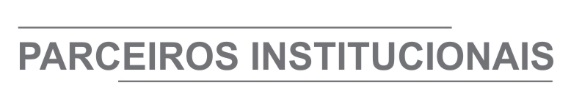 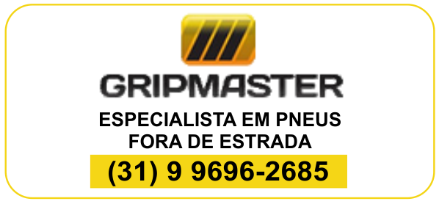 ÓRGÃO LICITANTE: URBEL/ SMOBI  ÓRGÃO LICITANTE: URBEL/ SMOBI  ÓRGÃO LICITANTE: URBEL/ SMOBI  ÓRGÃO LICITANTE: URBEL/ SMOBI  EDITAL: PREGÃO ELETRÔNICO URBEL/ SMOBI 005/2021 Proc. n.º 01-023.080/21-14EDITAL: PREGÃO ELETRÔNICO URBEL/ SMOBI 005/2021 Proc. n.º 01-023.080/21-14Endereço: Av. do Contorno, 6.664, 1º Andar, SavassiDe segunda a sexta-feira, no horário de 09h00 às 12h00 e de 14h00 às 16h00 Informações: www.prefeitura.pbh.gov.br/licitacoes - urbel.dmr@pbh.gov.brEndereço: Av. do Contorno, 6.664, 1º Andar, SavassiDe segunda a sexta-feira, no horário de 09h00 às 12h00 e de 14h00 às 16h00 Informações: www.prefeitura.pbh.gov.br/licitacoes - urbel.dmr@pbh.gov.brEndereço: Av. do Contorno, 6.664, 1º Andar, SavassiDe segunda a sexta-feira, no horário de 09h00 às 12h00 e de 14h00 às 16h00 Informações: www.prefeitura.pbh.gov.br/licitacoes - urbel.dmr@pbh.gov.brEndereço: Av. do Contorno, 6.664, 1º Andar, SavassiDe segunda a sexta-feira, no horário de 09h00 às 12h00 e de 14h00 às 16h00 Informações: www.prefeitura.pbh.gov.br/licitacoes - urbel.dmr@pbh.gov.brEndereço: Av. do Contorno, 6.664, 1º Andar, SavassiDe segunda a sexta-feira, no horário de 09h00 às 12h00 e de 14h00 às 16h00 Informações: www.prefeitura.pbh.gov.br/licitacoes - urbel.dmr@pbh.gov.brEndereço: Av. do Contorno, 6.664, 1º Andar, SavassiDe segunda a sexta-feira, no horário de 09h00 às 12h00 e de 14h00 às 16h00 Informações: www.prefeitura.pbh.gov.br/licitacoes - urbel.dmr@pbh.gov.brOBJETO: PROCESSO N.º 01-023.080/21-14 - SERVIÇOS DE REPARO E INSTALAÇÃO DO CERCAMENTO DO PARQUE ECOLÓGICO SANTO ANTÔNIO NA VILA ESTRELA, AGLOMERADO SANTA LÚCIA.OBJETO: PROCESSO N.º 01-023.080/21-14 - SERVIÇOS DE REPARO E INSTALAÇÃO DO CERCAMENTO DO PARQUE ECOLÓGICO SANTO ANTÔNIO NA VILA ESTRELA, AGLOMERADO SANTA LÚCIA.OBJETO: PROCESSO N.º 01-023.080/21-14 - SERVIÇOS DE REPARO E INSTALAÇÃO DO CERCAMENTO DO PARQUE ECOLÓGICO SANTO ANTÔNIO NA VILA ESTRELA, AGLOMERADO SANTA LÚCIA.DATAS: CREDENCIAMENTO: até às 08H do dia 04 de junho de 2021. RECEBIMENTO DAS PROPOSTAS COMERCIAIS: até às 08h30min do dia 04 de junho de 2021. SESSÃO PÚBLICA DE LANCES: aberta às 10h30min do dia 04 de junho de 2021.Prazo de execução: conforme edital.DATAS: CREDENCIAMENTO: até às 08H do dia 04 de junho de 2021. RECEBIMENTO DAS PROPOSTAS COMERCIAIS: até às 08h30min do dia 04 de junho de 2021. SESSÃO PÚBLICA DE LANCES: aberta às 10h30min do dia 04 de junho de 2021.Prazo de execução: conforme edital.DATAS: CREDENCIAMENTO: até às 08H do dia 04 de junho de 2021. RECEBIMENTO DAS PROPOSTAS COMERCIAIS: até às 08h30min do dia 04 de junho de 2021. SESSÃO PÚBLICA DE LANCES: aberta às 10h30min do dia 04 de junho de 2021.Prazo de execução: conforme edital.VALORESVALORESVALORESVALORESVALORESVALORESValor Estimado da ObraCapital Social Igual ou SuperiorGarantia de PropostaGarantia de PropostaGarantia de PropostaValor do EditalR$ 435.782,12R$ -R$ -R$ -R$ -R$ -CAPACIDADE TÉCNICA: Atestados de Capacidade Técnico-profissional, emitidos por pessoa jurídica de direito público ou privado, devidamente registrados na entidade profissional competente, de que o profissional comprovadamente integrante do quadro permanente da LICITANTE, e devidamente registrado na entidade profissional competente, executou, na qualidade de responsável técnico, serviços de obras complementares.CAPACIDADE TÉCNICA: Atestados de Capacidade Técnico-profissional, emitidos por pessoa jurídica de direito público ou privado, devidamente registrados na entidade profissional competente, de que o profissional comprovadamente integrante do quadro permanente da LICITANTE, e devidamente registrado na entidade profissional competente, executou, na qualidade de responsável técnico, serviços de obras complementares.CAPACIDADE TÉCNICA: Atestados de Capacidade Técnico-profissional, emitidos por pessoa jurídica de direito público ou privado, devidamente registrados na entidade profissional competente, de que o profissional comprovadamente integrante do quadro permanente da LICITANTE, e devidamente registrado na entidade profissional competente, executou, na qualidade de responsável técnico, serviços de obras complementares.CAPACIDADE TÉCNICA: Atestados de Capacidade Técnico-profissional, emitidos por pessoa jurídica de direito público ou privado, devidamente registrados na entidade profissional competente, de que o profissional comprovadamente integrante do quadro permanente da LICITANTE, e devidamente registrado na entidade profissional competente, executou, na qualidade de responsável técnico, serviços de obras complementares.CAPACIDADE TÉCNICA: Atestados de Capacidade Técnico-profissional, emitidos por pessoa jurídica de direito público ou privado, devidamente registrados na entidade profissional competente, de que o profissional comprovadamente integrante do quadro permanente da LICITANTE, e devidamente registrado na entidade profissional competente, executou, na qualidade de responsável técnico, serviços de obras complementares.CAPACIDADE TÉCNICA: Atestados de Capacidade Técnico-profissional, emitidos por pessoa jurídica de direito público ou privado, devidamente registrados na entidade profissional competente, de que o profissional comprovadamente integrante do quadro permanente da LICITANTE, e devidamente registrado na entidade profissional competente, executou, na qualidade de responsável técnico, serviços de obras complementares.CAPACIDADE OPERACIONAL: Atestado (s) de Capacidade Técnico-operacional fornecido (s) por pessoa (as) jurídica(s) de direito público ou privado, comprovando a execução direta pela LICITANTE de serviços de obras complementares.CAPACIDADE OPERACIONAL: Atestado (s) de Capacidade Técnico-operacional fornecido (s) por pessoa (as) jurídica(s) de direito público ou privado, comprovando a execução direta pela LICITANTE de serviços de obras complementares.CAPACIDADE OPERACIONAL: Atestado (s) de Capacidade Técnico-operacional fornecido (s) por pessoa (as) jurídica(s) de direito público ou privado, comprovando a execução direta pela LICITANTE de serviços de obras complementares.CAPACIDADE OPERACIONAL: Atestado (s) de Capacidade Técnico-operacional fornecido (s) por pessoa (as) jurídica(s) de direito público ou privado, comprovando a execução direta pela LICITANTE de serviços de obras complementares.CAPACIDADE OPERACIONAL: Atestado (s) de Capacidade Técnico-operacional fornecido (s) por pessoa (as) jurídica(s) de direito público ou privado, comprovando a execução direta pela LICITANTE de serviços de obras complementares.CAPACIDADE OPERACIONAL: Atestado (s) de Capacidade Técnico-operacional fornecido (s) por pessoa (as) jurídica(s) de direito público ou privado, comprovando a execução direta pela LICITANTE de serviços de obras complementares.ÍNDICES:Índice de Liquidez Corrente (ILC), igual ou superior a documento arquivado na Junta Comercial ou no Cartório competente demonstrativo de 1,50 (um inteiro e cinquenta centésimos), a ser obtido pela fórmula: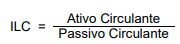 Índice de Endividamento (IE): Este índice mostrará a relação entre Capital de Terceiros (Passivo Circulante e Não Circulante) e os bens e direitos da empresa (Ativo Total), a ser calculado pela fórmula: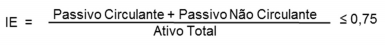 ÍNDICES:Índice de Liquidez Corrente (ILC), igual ou superior a documento arquivado na Junta Comercial ou no Cartório competente demonstrativo de 1,50 (um inteiro e cinquenta centésimos), a ser obtido pela fórmula:Índice de Endividamento (IE): Este índice mostrará a relação entre Capital de Terceiros (Passivo Circulante e Não Circulante) e os bens e direitos da empresa (Ativo Total), a ser calculado pela fórmula:ÍNDICES:Índice de Liquidez Corrente (ILC), igual ou superior a documento arquivado na Junta Comercial ou no Cartório competente demonstrativo de 1,50 (um inteiro e cinquenta centésimos), a ser obtido pela fórmula:Índice de Endividamento (IE): Este índice mostrará a relação entre Capital de Terceiros (Passivo Circulante e Não Circulante) e os bens e direitos da empresa (Ativo Total), a ser calculado pela fórmula:ÍNDICES:Índice de Liquidez Corrente (ILC), igual ou superior a documento arquivado na Junta Comercial ou no Cartório competente demonstrativo de 1,50 (um inteiro e cinquenta centésimos), a ser obtido pela fórmula:Índice de Endividamento (IE): Este índice mostrará a relação entre Capital de Terceiros (Passivo Circulante e Não Circulante) e os bens e direitos da empresa (Ativo Total), a ser calculado pela fórmula:ÍNDICES:Índice de Liquidez Corrente (ILC), igual ou superior a documento arquivado na Junta Comercial ou no Cartório competente demonstrativo de 1,50 (um inteiro e cinquenta centésimos), a ser obtido pela fórmula:Índice de Endividamento (IE): Este índice mostrará a relação entre Capital de Terceiros (Passivo Circulante e Não Circulante) e os bens e direitos da empresa (Ativo Total), a ser calculado pela fórmula:ÍNDICES:Índice de Liquidez Corrente (ILC), igual ou superior a documento arquivado na Junta Comercial ou no Cartório competente demonstrativo de 1,50 (um inteiro e cinquenta centésimos), a ser obtido pela fórmula:Índice de Endividamento (IE): Este índice mostrará a relação entre Capital de Terceiros (Passivo Circulante e Não Circulante) e os bens e direitos da empresa (Ativo Total), a ser calculado pela fórmula:OBSERVAÇÕES: O Edital e seus anexos estarão à disposição dos interessados no site https://prefeitura.pbh.gov.br/licitacoes e no Portal de Compras do Governo Federal https://comprasgovernamentais.gov.br. Para participar do pregão eletrônico, os interessados deverão cadastrar-se junto às agências do Banco do Brasil, para obtenção da chave de acesso. O texto integral do edital e seus anexos estarão à disposição dos interessados nos sites www.licitacoes-e.com.br e https://prefeitura.pbh.gov.br/licitacoes e na SUAD – Protocolo Geral da URBEL, localizada em Belo Horizonte/ MG, na Av. do Contorno, 6.664, 1º Andar, Savassi, segunda a sexta-feira, de 09h às 15h, onde serão obtidos em meio digital, mediante agendamento prévio com o pregoeiro, por meio do fornecimento pelo interessado de um CD-R ou DVD-R não utilizado ou por cópia reprográfica, com a comprovação de recolhimento do valor conforme previsão editalícias. SITES PARA CONSULTAS: www.licitacoes-e.com.br ou https://prefeitura.pbh.gov.br/licitacoes. PREGOEIRO RESPONSÁVEL: Marcos André Ferreira Gonçalves - CONTATO: (31) 98325-5016 | mafg@pbh.gov.br. Clique aqui para obter informações do edital.OBSERVAÇÕES: O Edital e seus anexos estarão à disposição dos interessados no site https://prefeitura.pbh.gov.br/licitacoes e no Portal de Compras do Governo Federal https://comprasgovernamentais.gov.br. Para participar do pregão eletrônico, os interessados deverão cadastrar-se junto às agências do Banco do Brasil, para obtenção da chave de acesso. O texto integral do edital e seus anexos estarão à disposição dos interessados nos sites www.licitacoes-e.com.br e https://prefeitura.pbh.gov.br/licitacoes e na SUAD – Protocolo Geral da URBEL, localizada em Belo Horizonte/ MG, na Av. do Contorno, 6.664, 1º Andar, Savassi, segunda a sexta-feira, de 09h às 15h, onde serão obtidos em meio digital, mediante agendamento prévio com o pregoeiro, por meio do fornecimento pelo interessado de um CD-R ou DVD-R não utilizado ou por cópia reprográfica, com a comprovação de recolhimento do valor conforme previsão editalícias. SITES PARA CONSULTAS: www.licitacoes-e.com.br ou https://prefeitura.pbh.gov.br/licitacoes. PREGOEIRO RESPONSÁVEL: Marcos André Ferreira Gonçalves - CONTATO: (31) 98325-5016 | mafg@pbh.gov.br. Clique aqui para obter informações do edital.OBSERVAÇÕES: O Edital e seus anexos estarão à disposição dos interessados no site https://prefeitura.pbh.gov.br/licitacoes e no Portal de Compras do Governo Federal https://comprasgovernamentais.gov.br. Para participar do pregão eletrônico, os interessados deverão cadastrar-se junto às agências do Banco do Brasil, para obtenção da chave de acesso. O texto integral do edital e seus anexos estarão à disposição dos interessados nos sites www.licitacoes-e.com.br e https://prefeitura.pbh.gov.br/licitacoes e na SUAD – Protocolo Geral da URBEL, localizada em Belo Horizonte/ MG, na Av. do Contorno, 6.664, 1º Andar, Savassi, segunda a sexta-feira, de 09h às 15h, onde serão obtidos em meio digital, mediante agendamento prévio com o pregoeiro, por meio do fornecimento pelo interessado de um CD-R ou DVD-R não utilizado ou por cópia reprográfica, com a comprovação de recolhimento do valor conforme previsão editalícias. SITES PARA CONSULTAS: www.licitacoes-e.com.br ou https://prefeitura.pbh.gov.br/licitacoes. PREGOEIRO RESPONSÁVEL: Marcos André Ferreira Gonçalves - CONTATO: (31) 98325-5016 | mafg@pbh.gov.br. Clique aqui para obter informações do edital.OBSERVAÇÕES: O Edital e seus anexos estarão à disposição dos interessados no site https://prefeitura.pbh.gov.br/licitacoes e no Portal de Compras do Governo Federal https://comprasgovernamentais.gov.br. Para participar do pregão eletrônico, os interessados deverão cadastrar-se junto às agências do Banco do Brasil, para obtenção da chave de acesso. O texto integral do edital e seus anexos estarão à disposição dos interessados nos sites www.licitacoes-e.com.br e https://prefeitura.pbh.gov.br/licitacoes e na SUAD – Protocolo Geral da URBEL, localizada em Belo Horizonte/ MG, na Av. do Contorno, 6.664, 1º Andar, Savassi, segunda a sexta-feira, de 09h às 15h, onde serão obtidos em meio digital, mediante agendamento prévio com o pregoeiro, por meio do fornecimento pelo interessado de um CD-R ou DVD-R não utilizado ou por cópia reprográfica, com a comprovação de recolhimento do valor conforme previsão editalícias. SITES PARA CONSULTAS: www.licitacoes-e.com.br ou https://prefeitura.pbh.gov.br/licitacoes. PREGOEIRO RESPONSÁVEL: Marcos André Ferreira Gonçalves - CONTATO: (31) 98325-5016 | mafg@pbh.gov.br. Clique aqui para obter informações do edital.OBSERVAÇÕES: O Edital e seus anexos estarão à disposição dos interessados no site https://prefeitura.pbh.gov.br/licitacoes e no Portal de Compras do Governo Federal https://comprasgovernamentais.gov.br. Para participar do pregão eletrônico, os interessados deverão cadastrar-se junto às agências do Banco do Brasil, para obtenção da chave de acesso. O texto integral do edital e seus anexos estarão à disposição dos interessados nos sites www.licitacoes-e.com.br e https://prefeitura.pbh.gov.br/licitacoes e na SUAD – Protocolo Geral da URBEL, localizada em Belo Horizonte/ MG, na Av. do Contorno, 6.664, 1º Andar, Savassi, segunda a sexta-feira, de 09h às 15h, onde serão obtidos em meio digital, mediante agendamento prévio com o pregoeiro, por meio do fornecimento pelo interessado de um CD-R ou DVD-R não utilizado ou por cópia reprográfica, com a comprovação de recolhimento do valor conforme previsão editalícias. SITES PARA CONSULTAS: www.licitacoes-e.com.br ou https://prefeitura.pbh.gov.br/licitacoes. PREGOEIRO RESPONSÁVEL: Marcos André Ferreira Gonçalves - CONTATO: (31) 98325-5016 | mafg@pbh.gov.br. Clique aqui para obter informações do edital.OBSERVAÇÕES: O Edital e seus anexos estarão à disposição dos interessados no site https://prefeitura.pbh.gov.br/licitacoes e no Portal de Compras do Governo Federal https://comprasgovernamentais.gov.br. Para participar do pregão eletrônico, os interessados deverão cadastrar-se junto às agências do Banco do Brasil, para obtenção da chave de acesso. O texto integral do edital e seus anexos estarão à disposição dos interessados nos sites www.licitacoes-e.com.br e https://prefeitura.pbh.gov.br/licitacoes e na SUAD – Protocolo Geral da URBEL, localizada em Belo Horizonte/ MG, na Av. do Contorno, 6.664, 1º Andar, Savassi, segunda a sexta-feira, de 09h às 15h, onde serão obtidos em meio digital, mediante agendamento prévio com o pregoeiro, por meio do fornecimento pelo interessado de um CD-R ou DVD-R não utilizado ou por cópia reprográfica, com a comprovação de recolhimento do valor conforme previsão editalícias. SITES PARA CONSULTAS: www.licitacoes-e.com.br ou https://prefeitura.pbh.gov.br/licitacoes. PREGOEIRO RESPONSÁVEL: Marcos André Ferreira Gonçalves - CONTATO: (31) 98325-5016 | mafg@pbh.gov.br. Clique aqui para obter informações do edital.ÓRGÃO LICITANTE: COPASA-MGEDITAL: Nº CPLI. 1120210094Endereço: Rua Carangola, 606, térreo, bairro Santo Antônio, Belo Horizonte/MG.Informações: Telefone: (31) 3250-1618/1619. Fax: (31) 3250-1670/1317. E-mail: cpli@copasa.com.br. Endereço: Rua Carangola, 606, térreo, bairro Santo Antônio, Belo Horizonte/MG.Informações: Telefone: (31) 3250-1618/1619. Fax: (31) 3250-1670/1317. E-mail: cpli@copasa.com.br. OBJETO: SELECIONAR, DENTRE AS PROPOSTAS APRESENTADAS, A PROPOSTA CONSIDERADA MAIS VANTAJOSA, DE ACORDO COM OS CRITÉRIOS ESTABELECIDOS NESTE EDITAL, VISANDO A EXECUÇÃO, COM FORNECIMENTO PARCIAL DE MATERIAIS, DAS OBRAS E SERVIÇOS DE AMPLIAÇÃO DO SISTEMA DE ABASTECIMENTO DE ÁGUA DA CIDADE DE CAMPO FLORIDO / MG.DATAS: Entrega: 15/06/2021 às 08:30 Abertura: 15/06/2021 às 08:30 Prazo de execução: conforme edital. VALORESVALORESVALORESVALORESValor Estimado da ObraCapital Social Igual ou SuperiorGarantia de PropostaValor do EditalR$ 629.913,65R$ -R$ -R$ -CAPACIDADE TÉCNICA:  a) Tubulação com diâmetro igual ou superior a 100 (cem) mm; b) Estação Elevatória de Água com potência igual ou superior a 10 (dez) cv ou vazão igual ou superior a 15 (quinze) l/s; CAPACIDADE TÉCNICA:  a) Tubulação com diâmetro igual ou superior a 100 (cem) mm; b) Estação Elevatória de Água com potência igual ou superior a 10 (dez) cv ou vazão igual ou superior a 15 (quinze) l/s; CAPACIDADE TÉCNICA:  a) Tubulação com diâmetro igual ou superior a 100 (cem) mm; b) Estação Elevatória de Água com potência igual ou superior a 10 (dez) cv ou vazão igual ou superior a 15 (quinze) l/s; CAPACIDADE TÉCNICA:  a) Tubulação com diâmetro igual ou superior a 100 (cem) mm; b) Estação Elevatória de Água com potência igual ou superior a 10 (dez) cv ou vazão igual ou superior a 15 (quinze) l/s; CAPACIDADE OPERACIONAL:  a) Tubulação com diâmetro igual ou superior a 100 (cem) mm; b) Estação Elevatória de Água com potência igual ou superior a 10 (dez) cv ou vazão igual ou superior a 15 (quinze) l/s; CAPACIDADE OPERACIONAL:  a) Tubulação com diâmetro igual ou superior a 100 (cem) mm; b) Estação Elevatória de Água com potência igual ou superior a 10 (dez) cv ou vazão igual ou superior a 15 (quinze) l/s; CAPACIDADE OPERACIONAL:  a) Tubulação com diâmetro igual ou superior a 100 (cem) mm; b) Estação Elevatória de Água com potência igual ou superior a 10 (dez) cv ou vazão igual ou superior a 15 (quinze) l/s; CAPACIDADE OPERACIONAL:  a) Tubulação com diâmetro igual ou superior a 100 (cem) mm; b) Estação Elevatória de Água com potência igual ou superior a 10 (dez) cv ou vazão igual ou superior a 15 (quinze) l/s; ÍNDICES ECONÔMICOS: conforme edital.ÍNDICES ECONÔMICOS: conforme edital.ÍNDICES ECONÔMICOS: conforme edital.ÍNDICES ECONÔMICOS: conforme edital.OBSERVAÇÕES: Mais informações e o caderno de licitação poderão ser obtidos, gratuitamente, através de download no endereço: www.copasa.com.br (link: licitações e contratos/licitações, pesquisar pelo número da licitação), a partir do dia 21/05/2021. As interessadas poderão designar engenheiro ou Arquiteto para efetuar visita técnica, para conhecimento das obras e serviços a serem executados. Para acompanhamento da visita técnica, fornecimento de informações e prestação de esclarecimentos porventura solicitados pelos interessados, estará disponível, o Sr. Fábio Franzoni Furlan ou outro empregado da COPASA MG, do dia 21 de maio de 2021 ao dia 14 de junho de 2021. O agendamento da visita poderá ser feito pelo e-mail: fabio.furlan@copasa.com.br; ou pelo telefone (31) 99805-1091. A visita será realizada na Rua Dr. Ricardo Gomes Nogueira Ramos, nr. 380, Bairro Centro, Cidade Campo Florido / MG. Clique aqui para obter informações do edital. OBSERVAÇÕES: Mais informações e o caderno de licitação poderão ser obtidos, gratuitamente, através de download no endereço: www.copasa.com.br (link: licitações e contratos/licitações, pesquisar pelo número da licitação), a partir do dia 21/05/2021. As interessadas poderão designar engenheiro ou Arquiteto para efetuar visita técnica, para conhecimento das obras e serviços a serem executados. Para acompanhamento da visita técnica, fornecimento de informações e prestação de esclarecimentos porventura solicitados pelos interessados, estará disponível, o Sr. Fábio Franzoni Furlan ou outro empregado da COPASA MG, do dia 21 de maio de 2021 ao dia 14 de junho de 2021. O agendamento da visita poderá ser feito pelo e-mail: fabio.furlan@copasa.com.br; ou pelo telefone (31) 99805-1091. A visita será realizada na Rua Dr. Ricardo Gomes Nogueira Ramos, nr. 380, Bairro Centro, Cidade Campo Florido / MG. Clique aqui para obter informações do edital. OBSERVAÇÕES: Mais informações e o caderno de licitação poderão ser obtidos, gratuitamente, através de download no endereço: www.copasa.com.br (link: licitações e contratos/licitações, pesquisar pelo número da licitação), a partir do dia 21/05/2021. As interessadas poderão designar engenheiro ou Arquiteto para efetuar visita técnica, para conhecimento das obras e serviços a serem executados. Para acompanhamento da visita técnica, fornecimento de informações e prestação de esclarecimentos porventura solicitados pelos interessados, estará disponível, o Sr. Fábio Franzoni Furlan ou outro empregado da COPASA MG, do dia 21 de maio de 2021 ao dia 14 de junho de 2021. O agendamento da visita poderá ser feito pelo e-mail: fabio.furlan@copasa.com.br; ou pelo telefone (31) 99805-1091. A visita será realizada na Rua Dr. Ricardo Gomes Nogueira Ramos, nr. 380, Bairro Centro, Cidade Campo Florido / MG. Clique aqui para obter informações do edital. OBSERVAÇÕES: Mais informações e o caderno de licitação poderão ser obtidos, gratuitamente, através de download no endereço: www.copasa.com.br (link: licitações e contratos/licitações, pesquisar pelo número da licitação), a partir do dia 21/05/2021. As interessadas poderão designar engenheiro ou Arquiteto para efetuar visita técnica, para conhecimento das obras e serviços a serem executados. Para acompanhamento da visita técnica, fornecimento de informações e prestação de esclarecimentos porventura solicitados pelos interessados, estará disponível, o Sr. Fábio Franzoni Furlan ou outro empregado da COPASA MG, do dia 21 de maio de 2021 ao dia 14 de junho de 2021. O agendamento da visita poderá ser feito pelo e-mail: fabio.furlan@copasa.com.br; ou pelo telefone (31) 99805-1091. A visita será realizada na Rua Dr. Ricardo Gomes Nogueira Ramos, nr. 380, Bairro Centro, Cidade Campo Florido / MG. Clique aqui para obter informações do edital. 